Zgłoszenie przedszkola do uczestnictwa w cyklu zajęć warsztatowych „Okno do Natury” 
realizowanego w ramach projektu POIS.02.04.00-00-0101/16 pn. Realizacja programu edukacyjnego dla społeczności lokalnej Magurskiego Parku Narodowego „Przybliżyć naturę” w roku szkolnym 2018/2019Zgłoszenia prosimy przesyłać pocztą pod adres: Magurski Park Narodowy, Krempna 59, 38-232 Krempna z dopiskiem „Zgłoszenie do udziału w programie edukacyjnym” (decyduje data stempla pocztowego) 
lub mailem pod adres: mpichura@magurskipn.plPodpis dyrektora przedszkola:Zgłoszenie szkoły podstawowej (klasy 1 – 8) do uczestnictwa w cyklu zajęć warsztatowych „Dzieciom bliski Beskid Niski” realizowanego w ramach projektu POIS.02.04.00-00-0101/16 pn. Realizacja programu edukacyjnego dla społeczności lokalnej Magurskiego Parku Narodowego „Przybliżyć naturę” w roku szkolnym 2018/2019Zgłoszenia prosimy przesyłać pocztą pod adres: Magurski Park Narodowy, Krempna 59, 38-232 Krempna z dopiskiem „Zgłoszenie do udziału w programie edukacyjnym” (decyduje data stempla pocztowego) 
lub mailem pod adres: mpichura@magurskipn.pl		Podpis dyrektora szkoły: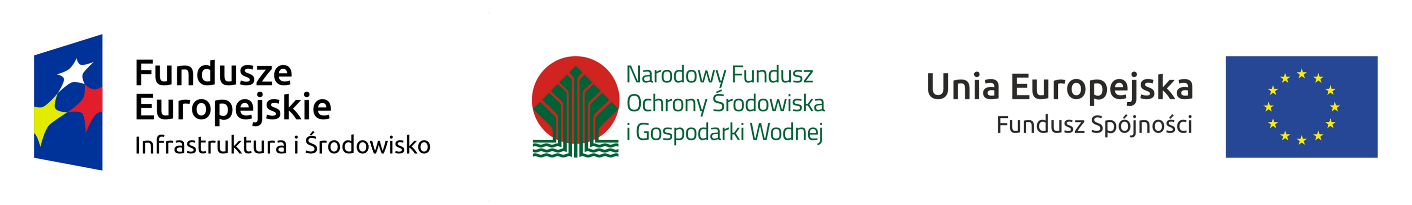 Zgłoszenie gimnazjum (klasy 3) do uczestnictwa w cyklu zajęć warsztatowych „Obywatel z Natury” 
realizowanego w ramach projektu POIS.02.04.00-00-0101/16 pn. Realizacja programu edukacyjnego dla społeczności lokalnej Magurskiego Parku Narodowego „Przybliżyć naturę” w roku szkolnym 2018/2019Zgłoszenia prosimy przesyłać pocztą pod adres: Magurski Park Narodowy, Krempna 59, 38-232 Krempna z dopiskiem „Zgłoszenie do udziału w programie edukacyjnym” (decyduje data stempla pocztowego) 
lub mailem pod adres: mpichura@magurskipn.pl		Podpis dyrektora szkoły:Nazwa przedszkolaAdres przedszkolaLiczba grup 
wraz z liczbą dzieci w grupachDane kontaktowe (imię i nazwisko, telefon, 
adres e-mail) osoby, z którą należy się kontaktować w kwestiach realizacji programuNazwa szkołyAdres szkołyLiczba klas
wraz z liczbą uczniów w klasachDane kontaktowe (imię i nazwisko, telefon, adres e-mail) osoby, z którą należy się kontaktować 
w kwestiach realizacji programuNazwa szkołyAdres szkołyLiczba klas 
wraz z liczbą uczniów w klasachDane kontaktowe (imię i nazwisko, telefon, adres e-mail) osoby, z którą należy się kontaktować 
w kwestiach realizacji programu